自考督导工作简报 第28期南通大学高等教育自学考试办公室     2021年12月10日【自考动态】 以学生为中心，抓好线上教学——南通大学自学考试线上教学回顾开学第一周，根据疫情防控要求，南通大学自考生按照教学安排开展线上学习。自考办领导、二级学院分管院长全面巡查线上教学工作，及时掌握教态学情，确保自考线上教学工作有序推进。提前谋划、有条不紊。由于本学期开学初的一个月都要进行线上教学，学习周期长，且开学初期事关学生心理状态调整，学院从8月下旬开始就研究线上教学期间的应对措施，几易其稿，经学院意见收集，自考办审核制定了《2021-2022（一）自学考试在线教学工作安排》，并汇总了本学期所有课程的线上教学方式，为不定时线上巡课做好底账。精细管理，服务在线。本学期共开设90科次的线上课，纯理论课程36科次，纯实践课程37科次，含实践课程以及过程性考核课程17科次。根据指导原则，实践课程线上教学讲授课程理论，给学生梳理知识脉络，为线下实践环节做准备。线上教学方式多样，教师根据自己的课程特点，选择QQ群、腾讯会议、课堂派等智能教学平台进行教学。据数据统计，线上出勤率达94%。齐抓共管，保证质量。二级学院作为自考线上教学的责任主体，秉持“等值等效”的线上教学基本要求，分管院长亲自在线听课，认真组织教学管理。各个学院高度重视自考教学，成立了“线上教学”工作小组，明确工作职责，实行网格化管理，确保各项任务有布置、有落实、有检查、有收效。线上教学，千里传情。“延期不延教，停课不停学”，学院组织教师积极发挥线上网络课程平台的优势，开展“线上教学”和“在线学习指导”，不仅给学生们知识，还有久违的老师们的亲切问候和浓浓牵挂。学位英语课陈善利老师利用课间，循循善诱，激发学生英语学习的兴趣。成本管理会计周昀老师监督学生边听课，边记笔记，还分派了小组长课后检查学生笔记。10月份统考课《高级英语》进入复习倒计时阶段，尹枫、杨娟老师针对真题讲练结合，争取学生一次性通过。艺术学院都是实践课程，黄霄老师通过三维构图线上教学《设计表现技法》，形象生动、学生互动积极。做好调研，积极反馈。“开课不是目的，开好课才是追求。”自考办于教学第三周组织了线上教学质量检查。采取学院自查和自考办抽查相结合的方式进行，以学院自查为主，自考办抽查和学生评价为辅。调研摸底学生的反馈意见，并及时提交自考办。自考办对反馈意见将进行研判，属于共同问题的，通过南通大学自考交流平台发布情况通报，对个别课程的意见则“点对点”反馈给教师个人，达到以督促教，以督促学。我校举行高等教育自学考试新生开学典礼暨表彰大会 11月4日下午，我校举行高等教育自学考试学生开学典礼暨表彰大会。校党委常委、副校长顾菊平出席会议并讲话。与会领导为受表彰的师生代表颁发证书。顾菊平代表学校向参加自学考试学习的新同学表示热烈的欢迎，向辛勤耕耘在一线的老师们表示衷心的感谢，对受表彰的师生表示祝贺。她简要介绍了学校的情况，回顾了我校自考的发展历程。她希望同学们要心怀远大理想，立志报效祖国；要注意学习方法，提高学习效率；要严以修身，学会自律。以奋斗的姿态、饱满的热情、严谨的学习态度，投入到学习中去，充分发挥自己的聪明才智、尽情展现人生价值，以优异的成绩回报家长、学校和社会的关爱。她要求各学院强化管理服务，任课教师开展针对性教学，更好地助力学生成长成才，让学生有信心、有能力顺利通过考试。继续教育学院张华院长宣读了《南通大学2020-2021学年度自学考试三好学生、优秀学生干部、优秀学生、优秀毕业生、优秀奖学金、励志奖学金、特等奖教金、优秀奖教金的表彰决定》。经济与管理学院顾秀君老师作为教师代表发言，她激励同学们确立人生目标，科学制定学习计划，在学习中收获知识与自信，学有所成，学以致用，并倡议大家用实际行动对同学们进行更有效的指导与帮助，助力自考学生如愿实现自己的人生理想。毕业生代表、南通市最美自考生、艺术学院环境设计专业刘凯健同学身残志坚，坚信“我可以、我能行”，用顽强的拼搏精神诠释了别样的艺术人生。他与在座同学分享了自己在自考本科学习过程中，坚定执着、自强不息，以顽强的毅力和和傲然的勇气，坚实走好属于自己的美好学习旅程。他表示将继续挑战人生，让自己变得更加充实、更加强大，尽己所能回馈社会。外国语学院2020级商务英语专业吴颖同学与新生分享了参加自考学习的心得体会和成功秘诀，他建议学弟学妹们从现在开始，确立新的学习目标，携手拼搏，全力以赴去追逐自己的梦想，为将来走向社会做好更加充分的准备。信息科学技术学院2021级软件工程专业陆晨宇同学代表新生表示，将会迈出坚定的步伐，以新的姿态开启新的学习生活，刻苦学习，合理规划，充实知识，提高能力，提升素质，创造属于自己的美好未来。我校目前有助学专业、专接本、助学二学历三种自学考试形式，在籍生近1700人。“自考助学”专业为有志青年提供了良好的学历提升平台。自学考试“专接本”，为在校专科生提供了成才之路。“助学二学历”是自学考试与普通高等教育相结合，探索复合型人才培养模式，提升在校大学生就业竞争力的新型高等教育形式。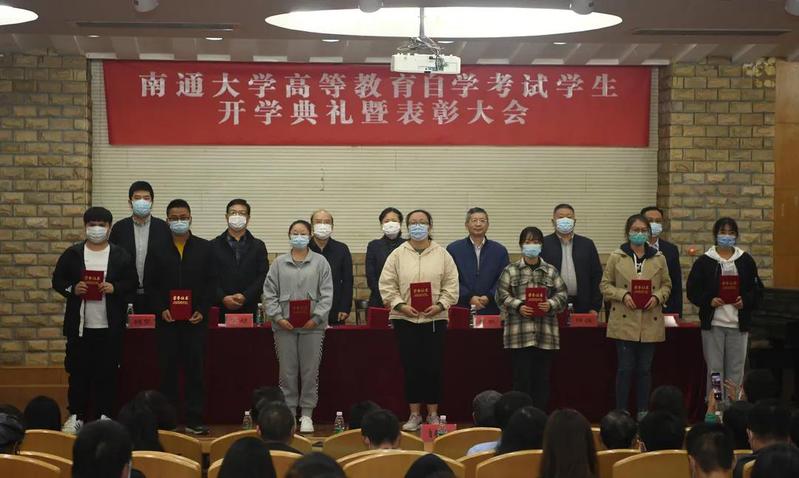 【督导一线】 自考助学、二学历督导工作情况节选本学期听课总体印象较好，学生上课认真，到课率较高，课堂秩序较好；教师普遍认真、负责，备课充分，讲授条理清晰，重点突出，表达熟练、流畅，阐释准确、深入浅出，易于为学生理解、接受，如王金华、储晓同、李伟等老师，教学态度认真严谨，对学生要求严格，讲课方法灵活、富有启发性，效果较好。同时，教与学两方面还存在若干不足与问题：一是，个别班级到课率仍偏低，如2020环境设计班10月24日上午第四节课，应到13人，实到仅5人，到课率尚不足一半。二是，据有关老师反映，部分助学学生基础较为薄弱，经教与学双方努力，成效不明显。应引起关注并加以解决，为这部分学生的学习强基增效。从各类测评、自考办巡查、督导听课及抽查情况中反映出一些管理、教学或学生学习方面的问题，需要各学院高度重视，协同力量，齐抓共管，力争有所改观。建议如下：（一）组织教师培训。要让教师了解自考教学要求，改进教学方法，注重试题分析，加强应试教育与能力培训；（二）抓好考勤管理。要做好学生学习过程督查，加强班级管理，严格考勤；（三）注重思想指导。要关注学生思想动态，及时告知学生考核方式，加强学习方法和考试技巧的指导；（四）规范日常管理。建议主要从四个方面着手：1.正常日常教学管理规范，严格调课停课手续；2.配备足量管理人员，严格教务管理规范，加强人员业务和管理流程培训；3.规范教学资料和教务台账管理，注重档案建设；4.建立日常督导机制，注重反馈整改。（根据督导提供信息节选）【抽查通报】【学生园地】导语：1983年，江苏省高等教育自学考试开考，从那时起南通先后有60多万人参加自学考试，近6万考生取得了毕业证书。这一数据，充分体现了自学考试的含金量之高。如今，南通自学考试的考场上依然活跃着很多考生，他们中的不少人已不单单为了一纸文凭，更是为了满足自己的学习的愿望、为了体现自我价值而选择自学考试。高等教育自学考试制度是世界上规模最大的、最能体现终身教育理念和学习型社会特点的开放式高等教育制度，它以国家考试为主导，以个人自主学习为基础，有广泛的社会教育资源参与助学活动，是富有中国特色的“没有围墙的大学”，是自学成才的摇篮。在追寻梦想、实现自我价值的道路上没有捷径，自学考试也并不例外。辛勤的汗水爬满额头，自强与奋进写在每一位自考人的心中。通过坚持不懈地努力、勇于突破自我、在自学成才之路上追求成长的人是美丽的，他们身上所散发出拼搏、坚毅的特质，值得敬佩。2020年10月，南通市教育考试院对几年来自学考试工作中涌现出来的优秀自考生和优秀自考工作者进行表彰。现将我校获评的优秀自考学生自强不息、积极上进的先进事迹进行分批宣传，旨在激励在读学生勤奋学习、成长成才，做好榜样示范。挫折与坚持挫折是前进的动力，坚持是成功的捷径。大学刚开学时的我，在这个充满着笑容与活力的校园里，大概是格格不入的。原因简单也令人难过，高考失意。嘲讽的是，拥有理科生梦的我虽然高考物化A+却因为数学发挥失常而与自己心仪的学校和专业失之交臂。虽然日语专业也很好，我也很感兴趣，但在我内心深处，却一直对计算机专业抱有一种莫名的向往。在这个信息科学高速发展的时代，计算机技术才是能真正引领人们进步，推动时代进步的技术。在我迷茫和徘徊时，学校的“助学二学历”政策给我带来春风。“助学二学历”是高等教育自学考试与普通高等教育相结合，探索复合型人才培养模式，提升大学生就业竞争力的新型高等教育形式。我一下豁然开朗，当今社会需要的是复合型人才，我并不需要困扰于理想与现实之间的抉择，我可以选择主修日语，二学历学习计算机。之前的烦恼都变成了我现在的动力，我简单了解之后，立刻报名学习软件工程专业。十分荣幸，我的申请得到了通过，开启了我的二学历征程。一开始总是斗志满满的，即使要兼顾主修专业的学习和二学历专业的学习，即使每周日都要上一整天的课，我也从不觉得疲惫，一直满怀激情与憧憬，孜孜不倦地学习着。每次都会提早到教室，课上总是百分百集中注意力，专心致志地汲取老师教授的点滴知识。甚至中午也不回宿舍休息，而是选择在简单的用餐之后，继续回到教室，巩固上午学到的知识，预习下节课的内容。因为主修专业的课业也很繁忙，我只好争取每分每秒去学习二学历专业的知识。但很快，到第二学期时，我就越来越力不从心了。与我一同学习软件工程专业的同学很多都已经学过C++，并且对于其他的计算机知识也有很多涉及。而我因为主修专业是日语的原因，大学的计算机课程只做了浅显介绍，对于编程并没有太多讲解。尽管我事先学习过一些编程的知识，但也渐渐跟不上老师讲课的步伐了。听不懂的地方越来越多，甚至有的时候仅仅是看课本，也完全看不懂那些名词解释，软件操作，编程方法。漏洞越变越大，即使我努力去查资料，看视频也还是有太多不会的地方。那段时期大概是我大学以来最难过的一段时期了。课前课后都花了大量时间去学习却只能勉强跟上节奏，可是下堂课依旧听不懂。如此循环反复，我变得越来越绝望，感受不到耗费这么多时间精力去学习二学历的意义。看着舍友们周末都能开心地出去玩耍，而我只能不停地去学习。我开始质疑自己，以前的这些努力真的是有价值的吗？努力真的会有回报吗？我为什么不选择一条更轻松的路呢？再看看周围之前一起选择二学历的同学，一些人坚持不下来就选择了退学，我也一度产生了放弃的念头。就在我快坚持不下去，准备放弃的时候，第一学期自学考试的成绩出来了，是我从来没敢想过的优秀成绩。我突然感觉之前所有的努力都是值得的。那些因为听不懂而难过的时光，那些奋笔疾书的夜晚，所有的一切辛酸与苦楚都因为这一刻的收获而变得清晰却遥远。我想，那一刻的我大概是脆弱又坚强的。彷佛是时光逆流，我又变成了当初毅然选择学习二学历的吴双，我再次拥有了勇气。我好像知道了自己奋斗的目标，看到了未来的模样。我开始反省自己的学习方法，我尝试着更加有规划、有针对性地去制定一些学习计划，并且不局限于课堂上的内容。或许只是老师上课时提到了一下的知识，只要是我感兴趣的，我都会在课后去查阅一些书籍进行拓展。比较难掌握的编程就从头系统性的学起，一点一点地逐步消化。刚刚改变学习方法的时候，还是很困难的，上课仍然有很多听不懂的内容。但这次我不急不躁，选择按自己的步伐去学习。遇到不会的问题就积极主动地去请教老师和同学，老师也会很耐心地讲解到我懂为止。我一直十分庆幸自己遇到了这么认真负责的好老师。在这样稳扎稳打的努力下，突然有一天我惊喜地发现自己居然能跟得上老师讲课地节奏了，很多时候甚至能在听到的时候举一反三，联想到其他相关的知识。“梅花香自苦寒来”一切彷佛都在慢慢变好，我不仅高分通过了英语四六级，主修专业的学习也变得进展顺利起来，按计划通过了专业四级和N1考试。连续获得校奖学金和“三好学生”称号。我开始尝试把主修专业和二学历专业相结合，进行实际运用。我因此加入了一个大学生创新创业项目，创建“一带一路”UCG互动网络社区平台。这个项目荣获省重点项目，我也收获颇多，对于这两个专业都有了更深层次的了解与认识。很多时候并不是努力了没有回报，仅仅只是努力得还不够，不足以发生质变而已。在有了一个扎实的基础之后，学习变得更加简单且快乐起来。更多的时候，我不仅仅是为了取得一个好成绩而学习，而是为了学习本身的这个过程去刻苦，去努力。人的一生中总会有很多挫折。跌倒并不可怕，只有经历过磨难才能拥有前行的动力。坚持与放弃都在一念之间，但选择坚持之后的路，却需要用努力来铺平。“潮起海天阔，扬帆正当时”，回想走过的路程，我很感激学校的“助学二学历”政策，它在我最迷茫的时候为我带来了动力与鼓舞，也是它让我获得了勇气，找到了未来的方向，也使得我练得过硬本领，为投身强国伟业打好基础。（南通市优秀自考生，助学二学历2018级软件工程专业吴双）报：顾校长发：经济与管理学院、外国语学院、艺术学院、信息科学技术学院、自考教学督导自学考试线下授课抽查情况统计自学考试线下授课抽查情况统计自学考试线下授课抽查情况统计自学考试线下授课抽查情况统计自学考试线下授课抽查情况统计自学考试线下授课抽查情况统计自学考试线下授课抽查情况统计自学考试线下授课抽查情况统计自学考试线下授课抽查情况统计自学考试线下授课抽查情况统计自学考试线下授课抽查情况统计自学考试线下授课抽查情况统计自学考试线下授课抽查情况统计时  间班  级班  级班  级课  程课  程教  室教  室教  室班级人数班级人数到课人数到课人数2021-10-14上午1-4节2020动画2020动画2020动画影视编导影视编导主603（Z）主603（Z）主603（Z）282816162021-10-14 下午6-9节 2020动画2020动画2020动画动画运动规律（实践）动画运动规律（实践）主603主603主603282815152021-10-19下午6-9节2020视觉传达设计2班2020视觉传达设计2班2020视觉传达设计2班印刷工艺印刷工艺13-113（Z）13-113（Z）13-113（Z）656540402021-10-19下午6-9节2020计算机科学与技术2020计算机科学与技术2020计算机科学与技术嵌入式软件技术概论嵌入式软件技术概论主418（Z）主418（Z）主418（Z）838380802021-10-21晚上10-12节2021法学2021法学2021法学国际私法国际私法18-10918-10918-109383832322021-10-21晚上10-12节2020人力资源管理2020人力资源管理2020人力资源管理职业生涯规划与管理（含实践）职业生涯规划与管理（含实践）18-10518-10518-1051515992021-10-21晚上10-12节2020会计学2020会计学2020会计学企业财务审计企业财务审计18-10118-10118-101393922222021-10-21晚上10-12节2021会计学2021会计学2021会计学经济数学经济数学18-10218-10218-102515138382021-10-21晚上10-12节2020英语2020英语2020英语语言学概论语言学概论JSJ-301JSJ-301JSJ-301323224242021-10-21晚上10-12节2021英语2021英语2021英语英语泛读（三）英语泛读（三）JSJ-302JSJ-302JSJ-302787862622021-10-25上午2-5节2020计算机科学与技术2020计算机科学与技术2020计算机科学与技术网络安全技术网络安全技术主806（Z）主806（Z）主806（Z）838380802021-10-25下午6-9节2020动画2020动画2020动画计算机辅助设计计算机辅助设计主603（Z）主603（Z）主603（Z）282825252021-10-25下午6-9节2020视觉传达设计2班2020视觉传达设计2班2020视觉传达设计2班广告设计广告设计主109（Z）主109（Z）主109（Z）656555552021-10-25下午6-7节2021环境艺术设计2021环境艺术设计2021环境艺术设计 思想道德修养与法律基础 思想道德修养与法律基础主204（Z）主204（Z）主204（Z）99992021-10-25下午6-8节2020日语2020日语2020日语高级日语（二）高级日语（二）主217（Z）主217（Z）主217（Z）111111112021-10-25下午6-8节2021软件工程2021环境设计2021视觉传达设计2021软件工程2021环境设计2021视觉传达设计2021软件工程2021环境设计2021视觉传达设计英语（二）英语（二）主422（Z）主422（Z）主422（Z）3138873138877878自学考试线下授课抽查情况统计自学考试线下授课抽查情况统计自学考试线下授课抽查情况统计自学考试线下授课抽查情况统计自学考试线下授课抽查情况统计自学考试线下授课抽查情况统计自学考试线下授课抽查情况统计自学考试线下授课抽查情况统计自学考试线下授课抽查情况统计自学考试线下授课抽查情况统计自学考试线下授课抽查情况统计自学考试线下授课抽查情况统计自学考试线下授课抽查情况统计时  间时  间班  级课  程课  程课  程课  程课  程教  室班级人数班级人数到课人数到课人数2021-10-26上午3-5节2021-10-26上午3-5节2020电子商务网络安全网络安全网络安全网络安全网络安全主409（Z）262625252021-10-26上午1-5节2021-10-26上午1-5节2020计算机科学与技术ASP.NET（实践）ASP.NET（实践）ASP.NET（实践）ASP.NET（实践）ASP.NET（实践）主704838380802021-10-26上午2-5节2021-10-26上午2-5节2020日语日本文学史日本文学史日本文学史日本文学史日本文学史主21811111111 2021-10-26下午7-9节 2021-10-26下午7-9节2020人力资源管理员工关系管理（含实践）员工关系管理（含实践）员工关系管理（含实践）员工关系管理（含实践）员工关系管理（含实践）18-105151510102021-10-26 晚上10-12节2021-10-26 晚上10-12节2020会计学成本管理会计实务成本管理会计实务成本管理会计实务成本管理会计实务成本管理会计实务18-101393926262021-10-30下午6-8节2021-10-30下午6-8节2021法学国际经济法概论国际经济法概论国际经济法概论国际经济法概论国际经济法概论18-109383830302021-10-30下午6-8节2021-10-30下午6-8节2020人力资源管理薪酬管理薪酬管理薪酬管理薪酬管理薪酬管理18-105151510102021-10-30下午6-8节2021-10-30下午6-8节2021会计学宏观经济学宏观经济学宏观经济学宏观经济学宏观经济学18-102515130302021-10-30下午6-9节2021-10-30下午6-9节2021英语英语视听说（三）英语视听说（三）英语视听说（三）英语视听说（三）英语视听说（三）18-217787868682021-10-30下午6-9节2021-10-30下午6-9节2020环境设计室内设计（实践）室内设计（实践）室内设计（实践）室内设计（实践）室内设计（实践）JX07-1111313662021-10-30下午6-9节2021-10-30下午6-9节2020商务英语商务英语写作商务英语写作商务英语写作商务英语写作商务英语写作主2018（Z）424230302021-10-30晚上10-12节2021-10-30晚上10-12节2021法学中国法律思想史中国法律思想史中国法律思想史中国法律思想史中国法律思想史18-109383830302021-10-30晚上10-12节2021-10-30晚上10-12节2021会计学高级财务会计高级财务会计高级财务会计高级财务会计高级财务会计18-102515130302021-10-30晚上10-12节2021-10-30晚上10-12节2021英语高级英语高级英语高级英语高级英语高级英语18-217787850502021-10-30晚上10-12节2021-10-30晚上10-12节2020商务英语商务英语写作商务英语写作商务英语写作商务英语写作商务英语写作JX07-201212118182021-10-31上午2-4节2021-10-31上午2-4节2020英语高级英语笔译高级英语笔译高级英语笔译高级英语笔译高级英语笔译JX07-20232322525自学考试线下授课抽查情况统计自学考试线下授课抽查情况统计自学考试线下授课抽查情况统计自学考试线下授课抽查情况统计自学考试线下授课抽查情况统计自学考试线下授课抽查情况统计自学考试线下授课抽查情况统计自学考试线下授课抽查情况统计自学考试线下授课抽查情况统计自学考试线下授课抽查情况统计自学考试线下授课抽查情况统计自学考试线下授课抽查情况统计自学考试线下授课抽查情况统计时  间时  间班  级班  级课  程课  程课  程课  程教  室班级人数班级人数到课人数到课人数2021-10-31上午2-5节2021-10-31上午2-5节2020商务英语2020商务英语英语演讲技巧（实践）英语演讲技巧（实践）英语演讲技巧（实践）英语演讲技巧（实践）JX07-201212114142021-10-31上午1-5节2021-10-31上午1-5节2020环境设计2020环境设计室内设计（实践）室内设计（实践）室内设计（实践）室内设计（实践）JX07-1111313552021-10-31上午2-5节2021-10-31上午2-5节2021软件工程（二学历、助学）2021软件工程（二学历、助学）离散数学离散数学离散数学离散数学JSJ-40262+3162+315858 2021-10-31上午2-5节 2021-10-31上午2-5节2020软件工程（二学历、助学）2020软件工程（二学历、助学）软件质量保证软件质量保证软件质量保证软件质量保证JSJ-41122+1222+122626 2021-10-31下午6-9节 2021-10-31下午6-9节2020软件工程（二学历、助学）2020软件工程（二学历、助学）软件系统分析与设计软件系统分析与设计软件系统分析与设计软件系统分析与设计JSJ-41122+1222+123030 2021-10-31下午6-9节 2021-10-31下午6-9节2021软件工程（二学历、助学）2021软件工程（二学历、助学）软件项目管理软件项目管理软件项目管理软件项目管理JSJ-40862+3162+316060 2021-10-31下午6-8节 2021-10-31下午6-8节2020英语2020英语高级英语笔译高级英语笔译高级英语笔译高级英语笔译JX07-20232322525 2021-10-31下午6-9节 2021-10-31下午6-9节2020商务英语2020商务英语外刊经贸知识选读外刊经贸知识选读外刊经贸知识选读外刊经贸知识选读JX07-20121211515 2021-10-31下午6-8节 2021-10-31下午6-8节2021法学2021法学金融法金融法金融法金融法18-10938383232 2021-10-31下午6-8节 2021-10-31下午6-8节2020会计学2020会计学财务分析与案例研究财务分析与案例研究财务分析与案例研究财务分析与案例研究18-10139393030 2021-10-31下午6-8节 2021-10-31下午6-8节2020商务英语2020商务英语英语演讲技巧英语演讲技巧英语演讲技巧英语演讲技巧主218（Z）424235352021-11-1上午3-5节2021-11-1上午3-5节2020视觉传达设计1班2020视觉传达设计1班版式设计版式设计版式设计版式设计主608（Z）404019192021-11-3上午1-5节2021-11-3上午1-5节2021环境艺术设计2021环境艺术设计计算机设计基础计算机设计基础计算机设计基础计算机设计基础主204（Z）99992021-11-3上午1-5节2021-11-3上午1-5节2021环境设计2021环境设计计算机辅助设计（AUTOCAD、3DMAX）计算机辅助设计（AUTOCAD、3DMAX）计算机辅助设计（AUTOCAD、3DMAX）计算机辅助设计（AUTOCAD、3DMAX）主204（Z）383830302021-11-3上午3-4节2021-11-3上午3-4节2020日语2020日语中日跨文化交际中日跨文化交际中日跨文化交际中日跨文化交际主505（Z）111111112021-11-3上午2-5节2021-11-3上午2-5节2021商务英语2021商务英语WTO与国际经贸惯例WTO与国际经贸惯例WTO与国际经贸惯例WTO与国际经贸惯例主307（Z）353535352021-11-3下午6-9节2021-11-3下午6-9节2021商务英语2021商务英语高级英语高级英语高级英语高级英语主218（Z）35353030自学考试线下授课抽查情况统计自学考试线下授课抽查情况统计自学考试线下授课抽查情况统计自学考试线下授课抽查情况统计自学考试线下授课抽查情况统计自学考试线下授课抽查情况统计自学考试线下授课抽查情况统计自学考试线下授课抽查情况统计自学考试线下授课抽查情况统计自学考试线下授课抽查情况统计自学考试线下授课抽查情况统计自学考试线下授课抽查情况统计自学考试线下授课抽查情况统计时  间时  间班  级班  级课  程课  程教  室教  室教  室班级人数班级人数到课人数到课人数2021-11-4上午1-5节2021-11-4上午1-5节2020视觉传达设计2020视觉传达设计装帧设计装帧设计主510（Z）主510（Z）主510（Z）12512550502021-11-4上午2-4节2021-11-4上午2-4节2021商务英语2021商务英语第二外语（日语）第二外语（日语）主220（Z）主220（Z）主220（Z）353535352021-11-4下午6-8节2021-11-4下午6-8节2020物流管理2020物流管理物流企业管理物流企业管理主410（Z）主410（Z）主410（Z）111111112021-11-4下午6-9节2021-11-4下午6-9节2020会计学2020会计学成本管理会计实务成本管理会计实务主114（Z）主114（Z）主114（Z）747474742021-11-5上午1-5节2021-11-5上午1-5节2020视觉传达设计2020视觉传达设计装帧设计装帧设计主503（Z）主503（Z）主503（Z）12512543432021-11-5上午2-5节2021-11-5上午2-5节2020日语2020日语日语口译实践日语口译实践主218（Z）主218（Z）主218（Z）111111112021-11-5上午1-5节2021-11-5上午1-5节2020动画2020动画计算机辅助设计计算机辅助设计主603（Z）主603（Z）主603（Z）2828662021-11-5下午6-9节2021-11-5下午6-9节2020计算机科学与技术2020计算机科学与技术 互联网软件应用与开发 互联网软件应用与开发主418（Z）主418（Z）主418（Z）838380802021-11-5下午6-9节2021-11-5下午6-9节2020视觉传达设计1班2020视觉传达设计1班广告设计广告设计主211（Z）主211（Z）主211（Z）6060442021-11-6上午1-5节2021-11-6上午1-5节2020英语2020英语商务英语翻译商务英语翻译JX07-202JX07-202JX07-202323230302021-11-6上午2-4节2021-11-6上午2-4节2021英语2021英语第二外语（日语）第二外语（日语）18-21718-21718-217787850502021-11-6上午1-5节2021-11-6上午1-5节2020环境设计2020环境设计设计表现技法（实践）设计表现技法（实践）JX07-111JX07-111JX07-111131377